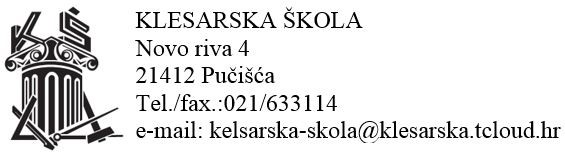 POZIV NA 18. SJEDNICU NASTAVNIČKOG VIJEĆA 28.8.2020  S POČETKOM U 9:30 SATI U PETAK U ZBORNICI ŠKOLE ČLANOVIMA NASTAVNIČKOG VIJEĆAPredloženi dnevni red sjednice:Usvajanje zapisnika sa prošle sjednice Nastavničkog VijećaUpoznavanje sa zaključcima sjednice Razrednog vijećaOdgojne mjereDefiniranje razreda nakon upisaDefiniranje razredništvaZaduženja nastavnika i odgajateljaPlan rada za idući tjedan- pripreme za online nastavu, beckup dnevnika…Plan rada škole- podjela zaduženjaRaznoRavnateljica Tamara Plastić